Mateřská škola Pražačka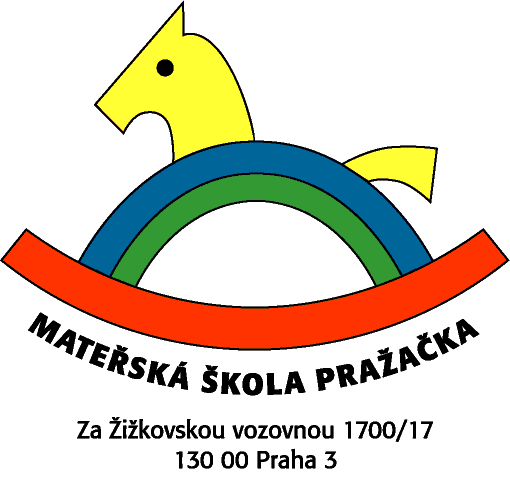 Za Žižkovskou vozovnou 1700/17130 00 Praha 3PŘIHLÁŠKA NA ŠvP ČESTICE Adresa: Škola v přírodě Čestice, Čestice 8, 387 19 ČesticeTermín: 1. – 9. 11. 2021Cena: 	Předškolák 4 200,- Kč
Dítě s odkladem školní docházky 4 300,- KčPřihlašuji svou dceru – syna: ………………………………………………………………………………………………Datum narození: …………………………………………………………………………………………………………………Adresa rodičů: …………………………………………………………………………………………………………………….Telefon domů: …………………………………………………..   matka: …………………………………………………                                                                                           otec: ……………………………………………………Jsem si vědom/a, že na ŠvP nemůže být vysláno dítě, jehož zdravotní stav by mohl být pobytem v přírodě ohrožen a dítě, které by mohlo zdravotně ohrozit ostatní děti. Prohlašuji, že tomu tak u mého syna – dcery není. V Praze dne: ……………………………                        Podpis rodičů: ………………………………………………….